	AANVRAAG AFVALCONTAINERS PARTICULIEREN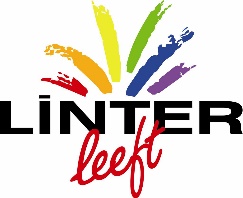 Linter, ………………………………………………..Handtekening: ……………………………………..                         Bestaande woning                                                Nieuwe woningNaam + Voornaam gezinshoofd: …………………………………………………………………………………….Rijksregisternummer: … … … … … … … … … …Adres aansluitpunt: ……………………………………………………………………………………………………….Telefoon/GSMnr: …………………………………………………………………………………………………………..Emailadres: ……………………………………………………………………………………………………………………Aantal gezinsleden: ………….REST-CONTAINER(S)40 L120 L240 L1100 LgeenAantal:Reden indien geen:GFT-CONTAINER(S)40 L  120 L240 L1100 LgeenAantal:PAPIER & KARTON240 LAantal: